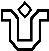 UNIVERSIDADE FEDERAL DO ESTADO DO RIO DE JANEIRO – UNIRIOCENTRO DE LETRAS E ARTESESCOLA DE LETRASPLANO DE CURSO EMERGENCIAL  Disciplina: Estágio Supervisionado II: pesquisa e práticas sociais de leitura Disciplina: Estágio Supervisionado II: pesquisa e práticas sociais de leitura Código: ALT0025 C.H.: 90h (Prática) Cursos Atendidos: Letras- Licenciatura Cursos Atendidos: Letras- Licenciatura Docentes: Luciana Vilhena Matrícula: 1565311 Cronograma: obs. Cronograma sujeito a modificações.Semana 1 – 04/03 – I. Apresentação da metodologia do componente curricular – ‘Estágio II’ aos estudantes; II. Debate a respeito das experiências obtidas no componente curricular ‘Estágio I’;  III. Discussão sobre aspectos teórico-práticos dos encontros síncronos e assíncronos.Semana 2 – 11/03 –  I. Relação entre leitura, produção textual e sala de aula; II. Discussão acerca do conceito de Mediação / Mediação pela leitura; III. Discussão e prática.Semana 3 – 18/03 – I. O ato de ler e o professor: o professor como mediador; II. As práticas mediadas e não mediadas da linguagem em sala de aula; III. Discussão e prática.Semana 4 – 25/03 – I. Leitura reflexiva, autônima e crítica: emancipação e protagonismo do sujeito-leitor. II. Discussão e prática.Semana 5 – 01/04 – – I. Compreensão e Interpretação como fenômenos correlatos: o estudante-leitor e a ampliação de seu campo compreensivo. II. Discussão e prática.Semana 6 – 08/04 – I. Letramento(s) e Leitura: a relação entre leitura e escrita dos estudantes na educação básica. II. Discussão e prática.Semana 7 – 15/04 –  Os documentos oficiais e o ensino da leitura: Os Parâmetros Curriculares Nacionais, As Diretrizes Curriculares e a BNCC – parte 1Semana 8  - 22/04 – Os documentos oficiais e o ensino da leitura: Os Parâmetros Curriculares Nacionais, As Diretrizes Curriculares e a BNCC – parte 2Semana 9 – 29/04 –  Elaboração de material didático sobre Leitura e práticas leitoras 1.Semana 10 – 06/05 – – Elaboração de material didático sobre Leitura e práticas leitoras 2.Semana 11 – 13/05 –– Elaboração de material didático sobre Leitura e práticas leitoras 3.Semana 12 – 20/05 – Semana reservada para aula de reposição ou atividade correlata à prova final (se houver necessidade)  Cronograma: obs. Cronograma sujeito a modificações.Semana 1 – 04/03 – I. Apresentação da metodologia do componente curricular – ‘Estágio II’ aos estudantes; II. Debate a respeito das experiências obtidas no componente curricular ‘Estágio I’;  III. Discussão sobre aspectos teórico-práticos dos encontros síncronos e assíncronos.Semana 2 – 11/03 –  I. Relação entre leitura, produção textual e sala de aula; II. Discussão acerca do conceito de Mediação / Mediação pela leitura; III. Discussão e prática.Semana 3 – 18/03 – I. O ato de ler e o professor: o professor como mediador; II. As práticas mediadas e não mediadas da linguagem em sala de aula; III. Discussão e prática.Semana 4 – 25/03 – I. Leitura reflexiva, autônima e crítica: emancipação e protagonismo do sujeito-leitor. II. Discussão e prática.Semana 5 – 01/04 – – I. Compreensão e Interpretação como fenômenos correlatos: o estudante-leitor e a ampliação de seu campo compreensivo. II. Discussão e prática.Semana 6 – 08/04 – I. Letramento(s) e Leitura: a relação entre leitura e escrita dos estudantes na educação básica. II. Discussão e prática.Semana 7 – 15/04 –  Os documentos oficiais e o ensino da leitura: Os Parâmetros Curriculares Nacionais, As Diretrizes Curriculares e a BNCC – parte 1Semana 8  - 22/04 – Os documentos oficiais e o ensino da leitura: Os Parâmetros Curriculares Nacionais, As Diretrizes Curriculares e a BNCC – parte 2Semana 9 – 29/04 –  Elaboração de material didático sobre Leitura e práticas leitoras 1.Semana 10 – 06/05 – – Elaboração de material didático sobre Leitura e práticas leitoras 2.Semana 11 – 13/05 –– Elaboração de material didático sobre Leitura e práticas leitoras 3.Semana 12 – 20/05 – Semana reservada para aula de reposição ou atividade correlata à prova final (se houver necessidade)  Metodologia: Atividades síncronas: aulas uma vez por semana às 5as feiras de 18h a 20h [Apresentação, exposição, debate acerca dos conteúdos, realização de atividades em conjuntas de elaboração de material didático sobre leitura];**As aulas serão gravadas.Atividades assíncronas: - Leitura dos textos; dos arquivos de Power-Point e de PDF devidamente disponibilizados na plataforma  selecionada para as atividades assíncronas;- Realização de atividades: preparação de atividades didáticas de leitura;- Realização das atividades avaliativas (de maneira assíncrona).Metodologia sujeita a modificações, sempre a serem dialogadas com a turma, dependendo das nossas experiências usando as plataformas online. Metodologia: Atividades síncronas: aulas uma vez por semana às 5as feiras de 18h a 20h [Apresentação, exposição, debate acerca dos conteúdos, realização de atividades em conjuntas de elaboração de material didático sobre leitura];**As aulas serão gravadas.Atividades assíncronas: - Leitura dos textos; dos arquivos de Power-Point e de PDF devidamente disponibilizados na plataforma  selecionada para as atividades assíncronas;- Realização de atividades: preparação de atividades didáticas de leitura;- Realização das atividades avaliativas (de maneira assíncrona).Metodologia sujeita a modificações, sempre a serem dialogadas com a turma, dependendo das nossas experiências usando as plataformas online. Avaliação:50% da nota: interação na plataforma e/ou aulas, realização das atividades assíncronas, participação nos debates síncronos;50% da nota: elaboração de 1 ou mais atividades na modalidade “material didático”. Avaliação:50% da nota: interação na plataforma e/ou aulas, realização das atividades assíncronas, participação nos debates síncronos;50% da nota: elaboração de 1 ou mais atividades na modalidade “material didático”. Ferramentas digitais utilizadas: Google Classroom para interação via fórum e entrega das atividades;Google Meet para as aulas síncronas Ferramentas digitais utilizadas: Google Classroom para interação via fórum e entrega das atividades;Google Meet para as aulas síncronasBibliografia principal:Obs. todas as leituras serão disponibilizadas em pdfBAKHTIN, M. Estética da criação verbal. São Paulo: Martins Fontes, 2003BARBOSA, Juliana Bertucci & BARBOSA, Marinalva Vieira. (orgs) Leitura e mediação :BEZERRA, Maria Auxiliadora. Textos: Seleção Variada e Atual. In: Maria Paiva Dionísio e Maria Auxiliadora Bezerra. O livro didático de português. Rio de Janeiro. Editora Lucerna, 2005.CORACINI, Maria José R. Faria. O processo de legitimação do livro didático na Escola de Ensino Fundamenta e Médio: Uma Questão de ética. In: Maria José Coracini (Org). Interpretação, Autoria e Legitimação do Livro Didático. São Paulo, Editora Pontes, 1999.COSSON, Rildo. Letramento Literário: teoria e prática. São Paulo: Contexto, 2006.FREIRE, P. A importância do ato de ler em três artigos que se completam. São Paulo:GERALDI, João Wanderley. Portos de Passagem. 4ª ed. São Paulo: Martins Fontes, 1992.KATO, Mary. O aprendizado da leitura. São Paulo, Martins Fontes, 1995KLEIMAN, A. Texto e leitor: aspectos cognitivos da leitura. Campinas: Pontes, 2002. KLEIMAN, Ângela (b). Oficina de leitura. 11 Edição São Paulo: 2007.KLEIMAN, Ângela. Leitura ensino e Pesquisa. 3 Edição São Paulo: Pontes. 2008. KLEIMAN, Ângela. Texto e Leitor. 10 Edição. São Paulo:Pontes:2007. LAJOLO, Marisa. O texto não é pretexto. In: ZILBERMAN, Regina. (Org.). Leitura em crise na escola: as alternativas do professor. Porto Alegre: Mercado Aberto, 1988, p. 107-131.LEITE, Luciana Paiva de Vilhena e SANTOS, Marcelo dos. Leitura e (re)ssocialização: as práticas de mediação pela leitura. In: LEITURA EM REVISTA – iiLer/Cátedra UNESCO de Leitura PUC-Rio, Dez-2107MARTINS, M. H. O que é leitura. São Paulo: Brasiliense, 1982.SOARES, M. Letramento: um tema em três gêneros. Belo Horizonte: Autêntica, 1998.SOARES, Magda Becker. As condições sociais da leitura: uma reflexão em contraponto. In: Regina Zilberman & Ezequiel Theodoro da Silva. Leitura Perspectivas Interdisciplinares. 5 Edição. Editora Ática, 1992.ZILBERMAN, Regina & Ezequiel Theodoro da Silva. Pedagogia da leitura: movimento e história. In: Regina Zilberman & Ezequiel Theodoro da Silva. Leitura Perspectivas Interdisciplinares. 5 Edição. Editora Ática, 1992.Bibliografia principal:Obs. todas as leituras serão disponibilizadas em pdfBAKHTIN, M. Estética da criação verbal. São Paulo: Martins Fontes, 2003BARBOSA, Juliana Bertucci & BARBOSA, Marinalva Vieira. (orgs) Leitura e mediação :BEZERRA, Maria Auxiliadora. Textos: Seleção Variada e Atual. In: Maria Paiva Dionísio e Maria Auxiliadora Bezerra. O livro didático de português. Rio de Janeiro. Editora Lucerna, 2005.CORACINI, Maria José R. Faria. O processo de legitimação do livro didático na Escola de Ensino Fundamenta e Médio: Uma Questão de ética. In: Maria José Coracini (Org). Interpretação, Autoria e Legitimação do Livro Didático. São Paulo, Editora Pontes, 1999.COSSON, Rildo. Letramento Literário: teoria e prática. São Paulo: Contexto, 2006.FREIRE, P. A importância do ato de ler em três artigos que se completam. São Paulo:GERALDI, João Wanderley. Portos de Passagem. 4ª ed. São Paulo: Martins Fontes, 1992.KATO, Mary. O aprendizado da leitura. São Paulo, Martins Fontes, 1995KLEIMAN, A. Texto e leitor: aspectos cognitivos da leitura. Campinas: Pontes, 2002. KLEIMAN, Ângela (b). Oficina de leitura. 11 Edição São Paulo: 2007.KLEIMAN, Ângela. Leitura ensino e Pesquisa. 3 Edição São Paulo: Pontes. 2008. KLEIMAN, Ângela. Texto e Leitor. 10 Edição. São Paulo:Pontes:2007. LAJOLO, Marisa. O texto não é pretexto. In: ZILBERMAN, Regina. (Org.). Leitura em crise na escola: as alternativas do professor. Porto Alegre: Mercado Aberto, 1988, p. 107-131.LEITE, Luciana Paiva de Vilhena e SANTOS, Marcelo dos. Leitura e (re)ssocialização: as práticas de mediação pela leitura. In: LEITURA EM REVISTA – iiLer/Cátedra UNESCO de Leitura PUC-Rio, Dez-2107MARTINS, M. H. O que é leitura. São Paulo: Brasiliense, 1982.SOARES, M. Letramento: um tema em três gêneros. Belo Horizonte: Autêntica, 1998.SOARES, Magda Becker. As condições sociais da leitura: uma reflexão em contraponto. In: Regina Zilberman & Ezequiel Theodoro da Silva. Leitura Perspectivas Interdisciplinares. 5 Edição. Editora Ática, 1992.ZILBERMAN, Regina & Ezequiel Theodoro da Silva. Pedagogia da leitura: movimento e história. In: Regina Zilberman & Ezequiel Theodoro da Silva. Leitura Perspectivas Interdisciplinares. 5 Edição. Editora Ática, 1992.